大阪商工会議所　中央支部　アサーティブ・コミュニケーションのすすめ～やる気になる職場のつくりかた～　　本セミナーでは、自分のことも相手のことも大切にしながら、自分の意見・感情を率直に伝える「アサーティブ」なコミュニケーションについて講演いただきます。価値観が多様化し人権や個性の尊重が重視される今日、リーダーはもちろん働く人すべてに学んでいただきたいテーマです。◆日 　時：令和４年１月１８日（火)　　午後２時００分～４時００分　　　　　　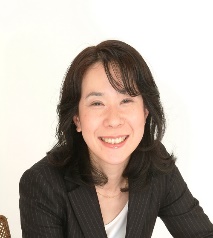 ◆場　 所：大阪商工会議所ビル４階４０１号室　<大阪市中央区本町橋２－８>◆受講料：会員　：　無料　、　特商・一般　：　５,０００円　（当日ご持参下さい）◆定　 員：６０名　（先着順）◆講　　師：フロネシス・マネジメント 人材・組織育成コンサルタント 知念くにこ氏　　　　　　　　　　
材ざいいるいるく画させていただきました。【　内　容　】　　　　　　　　　　　　　　　　　　　　　　　　　　　　　　　　　《　ケーススタディ　》　不満・要求ばかりの部下をどう指導しますか。　１．「アサーティブ」とは　　　　	①アサーティブなコミュニケーションとは   ②アサーティブな考え方とは③アサーティブであることのメリット   ④コミュニケーションのパターン２．アサーティブな行動を取ろう                                      　①アサーティブな行動とは             ②「表現」するとは　　　　　　　　　　 　《　ケーススタディ　》	率直に伝える・相手を尊重しながら断る。　　　　　　　　　　　　　　　　　　　　　　　　　　　　　　　　　　　　　　　　　　　　　　　　　　　　　　　　　　　　　　　　　　　　　　　　　　　　　　　　　　　　　　　　　　　　　　　　　　　　　　　　　　　　　　　　　　　　　　　　　　　　　　　　　　　◆申込先：問合せ先大阪商工会議所　中央支部（担当：藤本/宮）　TEL：06-6944-6433　　・　FAX：06-6944-6434◆申込方法：下欄の申込書をFAX送信にてお申し込み下さい。　ホームページからも申込み可能です。◆その他：本事業は大阪府の経営支援事業費補助金をうけて実施しているため、大阪府へ実施報告をいたします。事業参加の際には、必ずアンケートにご協力賜り、事務局までご提出ください。　◆新型コロナウイルス感染症の影響により、延期または中止にする可能性があります。予めご了承くださいますようお願い申し上げます。FAX：６９４４－６４３４　大阪商工会議所　中央支部　行　　　　　　　　　　　　　≪１/１８≫　アサーティブ・コミュニケーションのすすめ　　申　込　書※ご記入いただいた情報は、本事業の事務業務に利用するとともに、大阪商工会議所が各種連絡・情報の提供（eメールによる事業案内等）に利用させていただきます。また、大阪府（事業費補助金交付元）、講師への参加者名簿として提供します。これらについては申込者ご本人に同意いただくものとして取り扱わせていただきます会社名・屋号会員番号会員番号所 在　地〒〒業　　　種業　　　種参加者氏名①ふりがなふりがな電話番号電話番号参加者氏名②ふりがな　ふりがな　ＦＡＸ番号ＦＡＸ番号E-mail資本金万円従業員数　　　名